_____________________________ №  ________________________________О внесении изменений в Положение о Чебоксарском городском комитете по управлению имуществом администрации города Чебоксары, утвержденное решением Чебоксарского городского Собрания депутатов от 6 марта 2012 года № 502В связи с развитием электрического автомобильного транспорта и в целях приведения в соответствие действующему законодательству Положения о Чебоксарском городском комитете по управлению имуществом администрации города Чебоксары, утвержденного решением Чебоксарского городского Собрания депутатов от 6 марта 2012 года №502, руководствуясь Федеральным законом от 6 октября 2003 № 131–ФЗ «Об общих принципах организации местного самоуправления в Российской Федерации» и статьей 31 Устава муниципального образования города Чебоксары – столицы Чувашской Республики, принятого решением Чебоксарского городского Собрания депутатов от 30 ноября 2005 года № 40,Чебоксарское городское Собрание депутатовР Е Ш И Л О:1. Внести в Положение о Чебоксарском городском комитете по управлению имуществом администрации города Чебоксары, утвержденное решением Чебоксарского городского Собрания депутатов от 6 марта 2012 года № 502 (в редакции решений Чебоксарского городского Собрания депутатов от 30.06.2016 № 346, от 15.11.2016 № 521, от 22.10.2019 № 1894, от 11.08.2020 № 2228, от 25.11.2021 № 553) следующие изменения:1) пункт 3.1.1.  раздела III. «Функции комитета» дополнить абзацем следующего содержания: «проводит аукционы на право размещения нестационарного объекта по зарядке электрического автомобильного транспорта.»;	2. Настоящее решение вступает в силу со дня его официального опубликования.3. Контроль за исполнением настоящего решения возложить на постоянную комиссию Чебоксарского городского Собрания депутатов по местному самоуправлению и депутатской этике (Н.Ю. Евсюкова).ПОЯСНИТЕЛЬНАЯ ЗАПИСКАк проекту решения  Чебоксарского городского Собрания депутатов «О внесении изменений в решение Чебоксарского городского Собрания депутатов от 06.03.2012 № 502 «О Положении о Чебоксарском городском комитете по управлению имуществом администрации города Чебоксары»Настоящий проект решения Чебоксарского городского Собрания депутатов подготовлен в целях в целях  приведения в соответствие действующему законодательству Положения о Чебоксарском городском комитете по управлению имуществом администрации города Чебоксары, утвержденного решением Чебоксарского городского Собрания депутатов от 06 марта 2012 года № 502 (далее – Положение о ГКИ).В связи с развитием электрического автомобильного транспорта, постановлением Правительства Российской Федерации  от 21 марта 2022 г. №431 «О внесении изменений в государственную программу Российской Федерации «Развитие энергетики» и распоряжением Правительства Российской Федерации  от 23 августа 2021 г. № 2290-р О Концепции, целевых показателях и плане мероприятий («дорожной карте») по развитию производства и использования электрического автомобильного транспорта в Российской Федерации на период до 2030 года разработан проект решения по внесению изменений в Положение о ГКИ. В связи с этим пункт 3.1.1. раздела III. «Функции комитета» Положения о ГКИ дополняется абзацем следующего содержания: «проводит аукционы на право размещения нестационарного объекта по зарядке электрического автомобильного транспорта».Данная функция Комитета будет способствовать развитию зарядной инфраструктуры для электрического мобильного транспорта в городе Чебоксары.В целях независимой антикоррупционной экспертизы проект решения размещен на сайте Чебоксарского горкомимущества.Проект настоящего решения не подлежит оценке регулирующего воздействия, так как его положения не устанавливают новые или изменяют ранее предусмотренные муниципальными нормативными правовыми актами города Чебоксары обязанности для субъектов предпринимательской и инвестиционной деятельности.Принятие проекта настоящего решения не потребует дополнительных расходов из бюджета города Чебоксары, внесения изменений в другие муниципальные правовые акты города Чебоксары. Заместитель главы администрации – Председатель Горкомимущества				           Ю. А. ВасильевАлександрова М.А. 234105Таблица  поправок  к проекту решения Чебоксарского городского Собрания депутатов  «О внесении изменений в Положение о Чебоксарском городском комитете по управлению имуществом администрации города Чебоксары, утвержденное решением Чебоксарского городского Собрания депутатов от 06.03.2012 № 502»Список рассылкик проекту решения Чебоксарского городского Собрания депутатов«О внесении изменений в Положение о Чебоксарском городском комитете по управлению имуществом администрации города Чебоксары, утвержденное решением Чебоксарского городского Собрания депутатов от 06.03.2012 № 502» Чăваш РеспубликиШупашкар хулинДепутатсен пухăвěЙЫШĂ НУ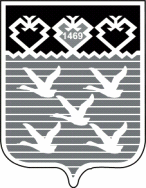 Чувашская РеспубликаЧебоксарское городское Собрание депутатовРЕШЕНИЕИ.о. главы города Чебоксары                  Е.Н. Кадышев№Действующая редакцияНовая редакцияПримечание1.-пункт 3.1.1. раздела III. «Функции Комитета» дополнить абзацем следующего содержания: «проводит аукционы на право размещения нестационарного объекта по зарядке электрического автомобильного транспорта»Постановление Правительства Российской Федерации  от 21.03.2022 №431 «О внесении изменений в государственную программу Российской Федерации «Развитие энергетики» ; Распоряжение Правительства Российской Федерации  от 23.08.2021 № 2290-р О Концепции, целевых показателях и плане мероприятий («дорожной карте») по развитию производства и использования электрического автомобильного транспорта в Российской Федерации на период до 2030 года№п/пНаименование структурного подразделения илидолжностного лица (адрес)Кол-воэкз-ов1.Заместитель главы администрации – руководитель аппарата12.Чебоксарский городской комитет по управлению имуществом администрации города Чебоксары23. Правовое управление администрации города Чебоксары14.Отдел делопроизводства1 5.СМИ1 